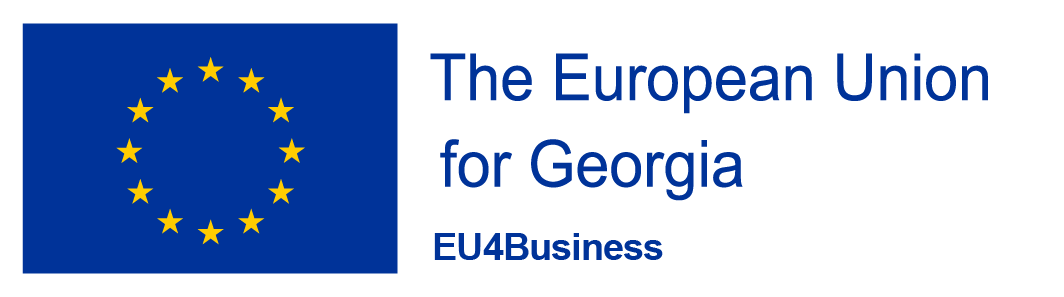 განაცხადის მიღებარეგრანტინგი ევროკავშირის მიერ დაფინანსებული პროექტის „საქართველო ევროპულ გზაზე: DCFTA-ისა და მცირე და საშუალო საწარმოების სტრატეგიის იმპლემენტაციისთვის ეფექტური მოდელის შექმნა“ ფარგლებში.დანართი I - საპროექტო იდეის განაცხადის ფორმა გთხოვთ, შეავსეთ განაცხადის ფორმა და გამოაგზავნეთ შემდეგ მისამართზე: info@gip.ge არაუგვიანეს 2018 წლის 31 მაისისა. ელ-ფოსტის სათაურის ველში გთხოვთ, მიუთითეთ: sub-granting. განაცხადი არ უნდა აღემატებოდეს 8 გვერდს. პროექტის რეზიუმე პროექტის აღწერაპროექტის განხორციელების განრიგიგთხოვთ, შეავსეთ ქვემოთ მოცემული ცხრილი და პროექტის საჭიროების მიხედვით მოახდინეთ მისი მოდიფიკაცია. გთხოვთ, ჩამოთვალეთ პროექტის ის აქტივობები, რომლებიც უკვე მიუთითეთ პროექტის აღწერის მე-4 სექციაში. გთხოვთ, გაითვალისწინეთ, რომ პროექტით დაგეგმილი ყველა აქტივობა უნდა განხორციელდეს 2019 წლის 1 იანვრამდე. ასევე, მიუთეთ ანგარიშის წარდგენის (რეპორტინგის) პერიოდიც, რომელიც პროექტის დასრულებიდან 2 კვირაშია. პროექტის სახელწოდებაგანმცხადებლის სრული დასახელებაგანმცხადებლის საკონტაქტო ინფორმაცია: მისამართი, ელ-ფოსტა და ტელეფონი. ასევე, ვებ-გვერდი და Facebook გვერდი, ასეთის არსებობის შემთხვევაშიგანმცხადებლის კანონიერი წარმომადგენელი: სახელი, ელ-ფოსტა, ტელეფონისაკონტაქტო პირი (ელ-ფოსტა, ტელეფონი)პროექტის მთლიანი ღირებულება (იგივე ოდენობა რაც მითითებულია დანართ II-ში – ბიუჯეტი)პროექტის ხანგრძლივობა (დაწყების თარიღის მითითებით)გეოგრაფიული დაფარვა, გთხოვთ, მიუთითეთ საქართველოს ის რეგიონი (ან რეგიონები) სადაც საქმიანობის განხორციელება იგეგმება  ადგილი, თარიღი და საკონტაქტო პირის ხელმოწერარეგრანტნგის თემა, რომელზეც პროექტის განაცხადი იგზავნება (გთხოვთ, აირჩიეთ ერთი)საქართველოს მოსახლეობაში DCFTA-ის შესახებ ცნობიერების ამაღლება; რეგიონულ მცირე და საშუალო მეწარმეებსა და საჯარო მოხელეებს შორის DCFTA-ის შესახებ ცნობიერების ამაღლება.  პროექტის მიზანი გთხოვთ, აღწერეთ თქვენი მიზანი, დაასაბუთეთ თქვენი პროექტის რეგრანტინგის პროგრამის თემასთან შესაბამისობა და თუ როგორ პასუხობს იგი საქართველოს იმ რეგიონის (რეგიონების) საჭიროებებს, სადაც პროექტით გათვალისწინებული აქტივობები არის დაგეგმილი (მაქსიმუმ 1 გვერდი).სამიზნე ჯგუფ(ებ)ი. გთხოვთ, აღწერეთ სამიზნე ჯგუფები, რომლებიც პროექტის ძირითადი ბენეფიციარები იქნებიან და თუ როგორ გეგმავთ მათთან წვდომის მოპოვებას (არაუმეტეს 1/2 გვერდისა).პროექტით გათვალისწინებული საქმიანობა. გთხოვთ, დეტალურად აღწერეთ პროექტით დაგეგმილი აქტივობები და მათი განხორციელების გზები. გამოიყენეთ შემდეგი სახის ნუმერაცია: აქტივობა 1.1. მსგავსი ნუმერაცია გამოიყენეთ შედეგების სექციაშიც – შედეგი 1.1. (არაუმეტეს 2 გვერდისა). პროექტის მოსალოდნელი შედეგები და ეფექტი. გთხოვთ, აღწერეთ ის შესაძლო შედეგები, მათ შორის მიღწევადობის მხრივ, რაც პროექტის წარმატებით განხორციელებას მოჰყვება. დარწმუნდით, რომ შედეგების ნუმერაცია შეესაბამება აქტივობების ნუმერაციას (არა უმეტეს 1 გვერდისა). პროექტის საჯაროობა და ხილვადობა. გთხოვთ, აღწერეთ თუ როგორ იქნება მიღწეული პროექტის საჯაროობა და ხილვადობა (არაუმეტეს 1/2 გვერდისა). პროექტის განმცხადებლის გამოცდილება (მათ შორის პარტნიორებისაც, ასეთის არსებობის შემთხვევაში). გთხოვთ, აღწერეთ თქვენი ორგანიზაციის გამოცდილება და ექსპერტიზა, რომელიც პროექტისთვისაა შესაბამისი. გთხოვთ,  ჩამოთვალეთ თქვენი ორგანიზაციის ხუთამდე პროექტი, მათ შორის: მათი მთლიანი ღირებულება, ძირითადი დონორები და  დაფარვის გეოგრაფიული არეალი (არაუმეტეს 1 გვერდისა). პროექტით დაგეგმილი აქტივობები (სექცია 4. პროექტის აქტივობების შესაბამისად)თვე 12345678პროექტის განმახორციელებელი ორგანიზაცია23456